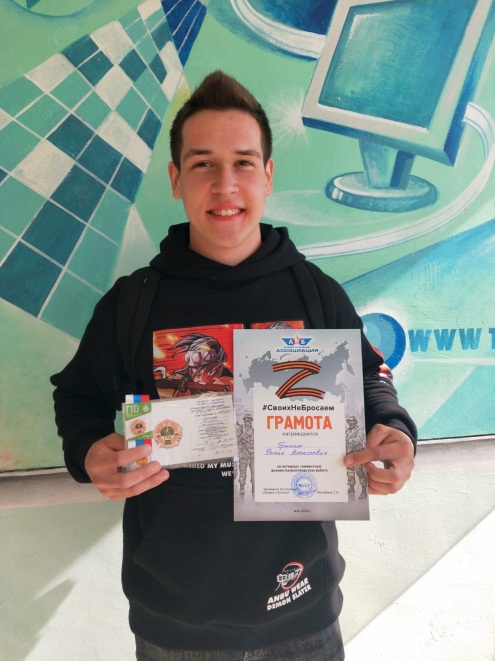 Васильевых Данила Николаевич  ЛДПК – филиал ГГТУroman.grishin.02@mail.ruг. Орехово-ЗуевоПрограммистРейтинг – 91,8Рейтинг – 91,8Васильевых Данила Николаевич  ЛДПК – филиал ГГТУroman.grishin.02@mail.ruг. Орехово-ЗуевоУспеваемостьОтличнаяВасильевых Данила Николаевич  ЛДПК – филиал ГГТУroman.grishin.02@mail.ruг. Орехово-ЗуевоПрактики  ООО  «Веб-агентство Текстерра»Васильевых Данила Николаевич  ЛДПК – филиал ГГТУroman.grishin.02@mail.ruг. Орехово-ЗуевоИностранный языкАнглийский Васильевых Данила Николаевич  ЛДПК – филиал ГГТУroman.grishin.02@mail.ruг. Орехово-ЗуевоКонкурсы / проектыМолодежный конкурс научно-технических проектов РОСТ 2020 - участиеМеждународная научная конференция "Студенческая наука Подмосковью 2021" – Диплом 3 степени3 Международная олимпиада «Проектирование и разработка баз данных»– сертификат участникаМногопрофильная олимпиада РТУ МИРЭА 2022 – участиеМеждународная научная конференция "Студенческая наука Подмосковью 2022" – сертификат участника10 Международный конкурс «Школа реальных дел - 2021-2022» - сертификат финалиста 1 местоВасильевых Данила Николаевич  ЛДПК – филиал ГГТУroman.grishin.02@mail.ruг. Орехово-ЗуевоДополнительные компетенцииВасильевых Данила Николаевич  ЛДПК – филиал ГГТУroman.grishin.02@mail.ruг. Орехово-ЗуевоСтатус / Предполагаемое место работыПолучение высшего профессионального образования